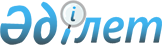 О внесении изменения в постановление акимата Катон-Карагайского района от 29 марта 2018 года № 131 "Об утверждении перечня автомобильных дорог районного значения Катон-Карагайского района"Постановление Катон-Карагайского районного акимата Восточно-Казахстанской области от 26 июня 2019 года № 283. Зарегистрировано Департаментом юстиции Восточно-Казахстанской области 26 июня 2019 года № 6036
      Примечание РЦПИ.

      В тексте документа сохранена пунктуация и орфография оригинала.
      В соответствии со статьей 26 Закона Республики Казахстан от 6 апреля 2016 года "О правовых актах", пунктом 2 статьи 31, пунктами 1,2 статьи 37 Закона Республики Казахстан от 23 января 2001 года "О местном государственном управлении и самоуправлении в Республике Казахстан", пунктом 7 статьи 3 Закона Республики Казахстан от 17 июля 2001 года "Об автомобильных дорогах", акимат Катон - Карагайского района ПОСТАНОВЛЯЕТ:
      1. Внести в постановление акимата Катон - Карагайского района от 29 марта 2018 года № 131 "Об утверждении перечня автомобильных дорог районного значения Катон - Карагайского района" (зарегистрировано в Реестре государственной регистрации нормативных правовых актов за номером 5594, опубликовано в Эталонном контрольном банке нормативных правовых актов Республики Казахстан 17 апреля 2018 года), следующее изменение:
      приложение к указанному постановлению изложить в новой редакции, согласно приложению к настоящему постановлению.
      2. Государственному учреждению "Аппарат акима Катон - Карагайского района" в установленном законодательством Республики Казахстан порядке обеспечить:
      1) государственную регистрацию настоящего постановления в территориальном органе юстиции;
      2) в течение десяти календарных дней со дня государственной регистрации настоящего постановления акимата направление его копии в бумажном и электронном виде на казахском и русском языках в Республиканское государственное предприятие на праве хозяйственного ведения "Республиканский центр правовой информации" для официального опубликования и включения в Эталонный контрольный банк нормативных правовых актов Республики Казахстан;
      3) в течение десяти календарных дней после государственной регистрации настоящего постановления направление его копии на официальное опубликование в периодических печатных изданиях, распространяемых на территории Катон - Карагайского района;
      4) размещение настоящего постановления на интернет - ресурсе акимата Катон - Карагайского района после его официального опубликования.
      3. Контроль за исполнением настоящего постановления возложить на заместителя акима района Д. Тумашинова.
      4. Настоящее постановление вводится в действие по истечении десяти календарных дней после дня его первого официального опубликования.
      "___" ___________ 2019 года Перечень автомобильных дорог районного значения Катон - Карагайского района
					© 2012. РГП на ПХВ «Институт законодательства и правовой информации Республики Казахстан» Министерства юстиции Республики Казахстан
				
      Аким Катон - Карагайского района

Р. Курмамбаев

      "Согласовано"

      Руководитель управления 

      пассажирского транспорта

      и автомобильных дорог 

      Восточно – Казахстанской области

      ________________

Н. Жумадилов
Приложение 
к постановлению акимата 
Катон-Карагайского района 
от "____" __________ 2019 года 
№ _____
    № п/п
Индекс автодороги
Наименование автодороги
Общая протяженность, км
Категория
По типу покрытия, км
По типу покрытия, км
По типу покрытия, км
Мосты
Трубы
    № п/п
Индекс автодороги
Наименование автодороги
Общая протяженность, км
Категория
Асфальт/ Бетон
Черногравийное
Гравийно-щебеночное
шт/п.м.
шт/п.м.
1.
KF KT-56
Ново-Хайрузовка–Кундызды
24
IV
-
-
24
1/2,6 ж/б,1/2,9 мет.
15/153,8
2.
KF KT-462
Подъезд к селу Алыбай
1
IV
-
-
1
-
1/10
3.
KF KT-463
Подъезд к селу Балгын
1
IV
-
-
1
1/6 ж/б
-
4.
KF KT-458
Подъезд к селу Кок-Терек
2,7
IV
-
2,7
-
-
-
5.
KF KT-456
Подъезд к селу Жулдуз
4,7
IV
-
4,7
-
-
6/65,91
6.
KF KT-452
Подъезд к селу Кокбастау
2
IV
-
2
-
1/36 ж/б
3/34,3
7.
KF KT-464
Подъезд к селу Бесюй
3,3
IV
-
-
3,3
-
4/40,88
8.
KF KT-459
Подъезд к селу Сенное
14,5
IV
-
-
14,5
-
14/193,12
9.
KF KT-55
Ново-Поляковка–Ульяновка
26
IV
-
-
26
-
24/328,49
10.
KF KT-453
Подъезд к селу Егынды
5
IV
-
-
5
-
1/10,3
11.
KF KT-465
Подъезд к селу Уштобе
2,6
IV
-
-
2,6
-
6/49,05
12.
KF KT-454
Подъезд к селу Солдатово
3,8
IІІ
3,8
-
-
-
4/37,68
13.
KF KT-467
Подъезд к селу Белкарагай
3,4
IV
-
3,4
-
1/15,4
14.
KF KT-466
Подъезд к селу Орнек
1,9
IV
-
-
1,9
-
-
15.
KF KT-57
Согорное–Барлық–Аксу
53,5
IV
-
-
53,5
1/130,7 ж/б
56/651,4
16.
KF KT-460
Подъезд к селу Коробиха
16,5
IV
-
-
16,5
-
17/174,8
17.
KF KT-173
Аксу–Акшарбак
27
IV
-
-
27
-
15/120
18.
KF KT-174
Аксу–Бекалка
15,3
IV
-
-
15,3
-
15/133,6
19.
KF KT-461
Подъезд к селу Жазаба
12
IV
-
-
12
-
14/145,36
20.
KF KT-58
Жана-Ульго–Жамбыл–Берель
65,3
IV
-
-
65,3
3/274,5 ж/б 2/13,8 дер. 1/2,7 комбин.
40/451,05
21.
KF KT-455
Подъезд к Аэропорту
1
IV
-
1
-
-
1/12
22.
KF KT-469
Подъезд к селу Моилды
8
IV
-
-
8
3/26,36
23.
KF KT-470
Подъезд к селу Акмарал
7
IV
-
-
7
-
2/18,1
24.
KF KT-471
Подъезд к селу Маралды
13
IV
-
-
13
-
2/15
25.
KF KT-472
Подъезд к селу Чубарагаш
5
IV
-
-
5
9/90 дер.
1/10
26.
KF KT-473
Подъезд к озеру Язевое
22
IV
-
-
22
2/116 дер.
15/120
27.
KF KT-457
Подъезд к селу Аршаты
12,8
IV
-
-
12,8
1/84 ж/б
5/33,65
28.
KF KT-474
Подъезд к базе отдыха "Нурбулак"
0,7
IV
-
0,7
-
-
1/10
29.
KF KT-475
Подъезд к базе отдыха "Баян"
2,0
IV
-
2,0
-
2/8
Итого:
Итого:
Итого:
357
-
3,8
14,5
338,7
23/759,2
268/2868,25